Przedszkole nr 5 Wrocławskie Krasnale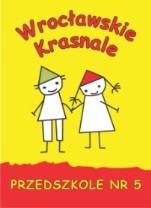                                                 ul. Dźwirzyńska 3                                                54-320 Wrocław___________________________________________________________________________PROCEDURA BEZPIECZEŃSTWA OBOWIĄZUJĄCA W PRZEDSZKOLU NR 5 WROCŁAWSKIE KRASNALE W CZASIE CZĘŚCIOWEGO OGRANICZENIA FUNKCJONOWANIA W ZWIĄZKU Z TRWAJĄCĄ EPIDEMIĄ COVID -19Podstawa prawna:Ustawa z dnia 14 grudnia 2016 r.– Prawo oświatowe (Dz. U. z 2019 r. poz. 1148 ze zm.) – art. 10 ust.. 1 pkt. 1,2.Rozporządzenie Ministra Edukacji Narodowej z dnia 11 marca 2020 r. w sprawie czasowego ograniczenia funkcjonowania jednostek systemu oświaty w związku z zapobieganiem, przeciwdziałaniem i zwalczaniem COVID-19,3.Rozporządzenie Ministra Edukacji Narodowej z dnia 20 marca 2020 r. w sprawie szczególnych rozwiązań w okresie czasowego ograniczenia funkcjonowania jednostek systemu oświaty w związku z zapobieganiem, przeciwdziałaniem                 i zwalczaniem COVID-19 (Dz.U. z 2020 r., poz. 493)4.Rozporządzenie Ministra Edukacji Narodowej i Sportu z 31 grudnia 2002 r. w sprawie bezpieczeństwa i higieny                   w publicznych i niepublicznych szkołach i placówkach (Dz.U. z 2003 r. nr 6, poz. 69)5. Wytycznych przeciwepidemicznych Głównego Inspektora Sanitamego z dnia 4 maja 2020 roku dla przedszkoli, oddziałów przedszkolnychw szkole podstawowej i innych form wychowania przedszkolnego oraz instytucji opieki nad dziećmi w wieku do lat 3, wydane na podstawie art. 8a ust. 5 pkt. 2 ustawy z dnia 14 marca 1985 r. o Państwowej Inspekcji Sanitarnej (Dz. U. z 2019 r. poz. 59, oraz z 2020 r. poz. 322, 374 i 567).6.Zarządzenie Prezydenta Wrocławia nr 2951 z dnia 6 maja 2020 roku. Bezpieczeństwo w organizacji działalności Przedszkola nr 5 w czasie pełnienia funkcji opiekuńczej dla dzieci w godzinach 6.30 – 17.00Przedszkole nr 5 pełni głównie funkcję opiekuńczą, a jedynie w miarę możliwości opiekuńczo-wychowawczą. Zarządzenie Prezydenta Wrocławia nr 2951 z dnia 6 maja 2020 roku określone zostały zasady przyjęcia dziecka do przedszkola, a mianowicie Rodziców:- w pierwszej kolejności: przyjmowane są dzieci pracowników systemu ochrony zdrowia, służb mundurowych, pracowników handlu i przedsiębiorstw produkcyjnych realizujących zadania związane z zapobieganiem, przeciwdziałaniem i zwalczaniem COVID-19 oraz z utrzymaniem miasta,- w drugiej kolejności: którzy przedstawią oświadczenie pracodawcy o konieczności jego powrotu do pracy,- w trzeciej kolejności: na podstawie indywidualnej decyzji dyrektora przedszkola lub szkołypodstawowej z oddziałami przedszkolnymi podjętej po uwzględnieniu sytuacji rodzinnej dziecka w stanie epidemii.Rodzica/opiekuna prawnego pozostawiającego dziecko w przedszkolu lub oddziale przedszkolnym w szkole podstawowej zobowiązuje się do złożenia oświadczenie stanowiącego załącznik nr 2 do niniejszego zarządzenia.Do przyprowadzania i odbierania dzieci uprawniony jest wyłącznie rodzic/opiekun prawny.W grupie może przebywać maksymalnie 12 dzieci, w uzasadnionych przypadkach za zgodą organu prowadzącego do 14.5. Minimalna przestrzeń do wypoczynku/zabawy i zajęć w sali – 4 m2 na jedno dziecko               i opiekuna6. Z sali przedszkolnej usunięte zostają przedmioty, których nie da się skutecznie uprać                i zdezynfekować (np. wspomniane pluszaki).7. Należy wietrzyć salę min. raz na godzinę, w czasie przerwy, a w razie potrzeby także            w czasie zajęć.Należy tak zorganizować zajęcia, by grupy przedszkole nie stykały się ze sobą (np. różne godziny przyjmowania grup do przedszkola, różne godziny zabaw).Personel kuchni nie może stykać się z dziećmi i personelem opiekującymi się dziećmi.Dzieci mogą być przyprowadzane/odbierane wyłącznie przez osoby zdrowe.Należy zakupić termometr bezdotykowy – min. jeden na placówkę,Można dokonywać pomiaru temperatury ciała dzieci jeżeli zaistnieje taka konieczność, wyłącznie za zgodą rodziców.Jeżeli dziecko przejawia niepokojące objawy choroby, należy odizolować je w odrębnym pomieszczeniu lub wyznaczonym miejscu (dystans min. 2 m odległości od innych osób) i niezwłocznie zawiadomić rodziców/opiekunów prawnych o konieczności pilnego odbioru dziecka z przedszkola.Zalecane jest korzystanie przez dzieci z pobytu na świeżym powietrzu, ale wyłącznie na terenie przedszkola i przy zachowaniu możliwie największej odległości i zmianowości grup.Personel przedszkola opiekujący się dziećmi i pozostali pracownicy w razie konieczności powinni być zaopatrzeni w środki ochrony osobistej (jednorazowe rękawiczki, maseczki, ewentualnie fartuchy z długim rękawem). Nie muszą ich jednak nosić przez cały okres pracy, a jedynie w celu np. przeprowadzenia zabiegów higienicznych u dziecka.Dyrektor bezwzględnie respektuje w czasie pandemii wytyczne Ministra Zdrowia, Głównego Inspektora Sanitarnego oraz MEN  (§ 4d Rozporządzenia MEN z 11 marca 2020r.).Nauczyciele bezwzględnie respektuje w czasie pandemii wytyczne Ministra Zdrowia, Głównego Inspektora Sanitarnego oraz MEN oraz poprzez obowiązujące w placówce procedury stanowiące załącznik do całości obowiązującej dokumentacji. Pracownicy administracji i obsługi bezwzględnie respektuje w czasie pandemii wytyczne Ministra Zdrowia, Głównego Inspektora Sanitarnego oraz MEN oraz poprzez obowiązujące w placówce procedury stanowiące załącznik do całości obowiązującej dokumentacji. Rodzice bezwzględnie respektuje w czasie pandemii wytyczne Ministra Zdrowia, Głównego Inspektora Sanitarnego oraz MEN oraz poprzez obowiązujące w placówce stosowane procedury stanowiące załącznik do całości obowiązującej dokumentacji. Obowiązujące procedury dla przestrzegania reżimu sanitarnego:l) Procedury przyprowadzania i odbioru dziecka wyłącznie przez rodzical opiekuna prawnego;2) Procedury postępowania na wypadek podejrzenia zakażenia;3) Procedury przebywania dzieci na świeżym powietrzu;4) Procedury bezpieczeństwa w przedszkolu lub oddziale przedszkolnym w szkole podstawowej;5) Procedury szybkiej ścieżki komunikacji z rodzicami. Procedura wchodzi w życie z dniem ogłoszenia.